Rotary Club of Middlebury, VTCharitable Assessment Committee (CACO)Mission Statement for the Charitable Assessment Committee (CACO):"The charitable mission of the Rotary Club of Middlebury is to provide operational and capital funds to nonprofit organizations and to individuals which reflect member desires as well as the overall goals of Rotary International." The Rotary Club of Middlebury Acknowledges its fiduciary responsibility to members, donors and sponsors in using its money wisely and with care. Listed below are Rotary's seven main areas of focus. Although we will consider any and all programs and organizations, we do find that most successful grant requests fall into at least one of these categories:Peace and conflict prevention/resolutionDisease prevention and treatmentWater and sanitationMaternal and child healthBasic education and literacyEconomic and community developmentProtecting the environmentProcess for obtaining a grant through Middlebury Rotary:-Complete the attached grant application by March 29, 2024. Please keep the application to two pages maximum. If we require any additional information or supporting documentation, we will contact you. -Submit to Maureen Conrad at maureenconrad1@gmail.com. If you are unable to send an email, please send to P.O. Box 46, Middlebury VT 05753-Please submit your request in one pdf.-If the members of the CACO committee have questions you will be contacted via email, and you may be invited to come in to provide further information- We will inform successful applicants in May and will distribute the funds in June. -We are always appreciative of informal progress reports for funded grants. We like to know how you are doing with your good works as time goes by!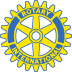 2024 Grant ApplicationDate:Organization:Contact Person:Mailing Address:Phone:E-mail:Please answer the following questions-two page maximum please:Amount requested from Middlebury Rotary. Please keep in mind that the majority of our grants range from $500-4,000. We occasionally fund at a higher level. How will your organization use the requested funds? Are you seeking money for a new or existing program or for general operational support? If this is a new program, how will you sustain the program after it is funded by Rotary? Is Rotary the sole funding source for your project?Could Rotarians physically help you with your project? Middlebury Rotary chooses several hands-on service projects every year and we are always interested in hearing about new opportunities.Please provide an estimate of how many constituents will be helped with the project.If we can assist you, please contact Maureen Conrad at maureenconrad1@gmail.com 